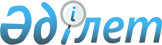 О внесении изменений и дополнения в решение IV сессии Карагандинского областного маслихата от 29 сентября 2016 года № 86 "Об утверждении Положения о награждении Почетной грамотой Карагандинской области"Решение Карагандинского областного маслихата от 22 ноября 2023 года № 114. Зарегистрировано в Департаменте юстиции Карагандинской области 27 ноября 2023 года № 6524-09
      Карагандинский областной маслихат РЕШИЛ:
      1. Внести в решение IV сессии Карагандинского областного маслихата от 29 сентября 2016 года № 86 "Об утверждении Положения о награждении Почетной грамотой Карагандинской области" (зарегистрировано в Реестре государственной регистрации нормативных правовых актов № 4007) следующие изменения и дополнение:
      в Положении о награждении Почетной грамотой Карагандинской области:
      дополнить пунктом 7-1 следующего содержания:
      "7-1. Требование о скреплении печатью не относится к субъектам частного предпринимательства.";
      пункт 10 изложить в следующей редакции:
      "10. Решение о награждении Почетной грамотой принимается акимом области и председателем маслихата области (или лицами, исполняющими их обязанности) согласно положительному заключению Комиссии путем издания совместного распоряжения.";
      пункт 11 изложить в следующей редакции:
      "11. Вручение Почетной грамоты производится лично награждаемому в торжественной обстановке. Почетную грамоту вручает аким и (или) председатель маслихата области, либо иное лицо по их поручению.";
      абзац пятый пункта 13 изложить в новой редакции:
      "В нижней части располагается текст для подписи акима и председателя маслихата области на государственном языке, подпись заверяется гербовыми печатями, после подписи указывается дата награждения на государственном языке.".
      2. Настоящее решение вводится в действие по истечении десяти календарных дней после дня его первого официального опубликования.
					© 2012. РГП на ПХВ «Институт законодательства и правовой информации Республики Казахстан» Министерства юстиции Республики Казахстан
				
      Председатель областного маслихата

Н. Кобжанов
